TVIRTINU:Akmenės rajono sporto centrodirektoriusMantas Mačius2021 m. lapkričio 25 d.                                                                   TVIRTINU:       Akmenės rajono stalo teniso klubo      „Mažoji raketė“ pirmininkė        Loreta Avelienė        2021 m. lapkričio 25 d.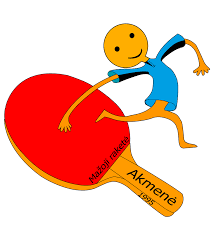 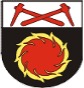 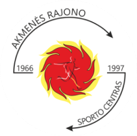 2021 m. KALĖDINIO ASMENINIO STALO TENISO TURNYRON U O S T A T A II. TikslaiPopuliarinti stalo tenisą moksleivių ir suaugusiųjų tarpe.Skatinti stalo tenisininkus sistemingai treniruotis ir tobulinti meistriškumą.Gera nuotaika palydėti 2021 metų stalo teniso varžybų maratoną.II. Vadovavimas ir vykdymasVaržybas organizuoja ir vykdo Akmenės rajono stalo teniso klubas „Mažoji raketė“ kartu su Akmenės rajono sporto centru. Varžybų vyriausiasis teisėjas – Lorenas Vismantas. Varžybų vyriausioji sekretorė – Loreta Avelienė. III. Varžybų vykdymo vieta ir laikasVaržybos vyks 2021 m. gruodžio 18 d. (šeštadienį) „Saulėtekio“ progimnazija (V. Kudirkos g. 5, Naujoji Akmenė).IV. DalyviaiĮ varžybas kviečiami dalyvauti visi norintys. Vyrai ir moterys žaidžia kartu. Moterų reitingas dauginamas iš 8.Varžybos vyks šiose grupėse:Gimę 2011 m. ir jaunesni MOKSLEIVIAI. Registracija 0930 pradžia 1000 val. Gimę 2008 m. – 2010 m. MOKSLEIVIAI. Varžybų pradžia 1000 val.PROFESIONALAI. Reitinginis (reitingas iki 500). Registracija 12 val., pradžia 1230 val.MĖGĖJAI (reitingas nuo 500 ir be reitingo). Registracija 12 val., pradžia 1230 val.Svarbu. Žaidėjai, turintys 500 – 750 reitingą, gali registruotis Profesionalų arba Mėgėjų grupėje. ŠVENTINIS TURNYRAS. Dalyvauja visi norintys (su bet kuo, tik ne originalia stalo teniso rakete). Pradžia nuo 1600 val.Varžybų metu bus renkamas simpatiškiausi moksleivis ir moksleivė, kurie bus apdovanoti specialiais prizais.V. Varžybų vykdymo sistema ir priėmimo sąlygosVaržybos – asmeninės. Varžybų sistema bus nustatyta varžybų dieną, atsižvelgiant į dalyvių skaičių. Registracija www.raudonajuoda.puslapiai.lt arba tel. 862118017 Lorenui Vismantui.Dalyviai ir žiūrovai privalo laikytis visų COVID-19 saugumo reikalavimų.VI. ApdovanojimaiKalėdinio turnyro kiekvienos grupės nugalėtojai bus apdovanoti taurėmis, medaliais ir diplomais, 2-3 vietų prizininkai – medaliais ir diplomais. Paguodos turnyro 1-3 vietų laimėtojai – medaliais ir diplomais. Šventinio turnyro prizininkai – diplomais ir specialiais prizais.VII. VakaronėPo varžybų apdovanojimo visi turnyro dalyviai rinksis į Akmenės rajono stalo tenisininkų ŽIBURĖLĮ, kurio pradžia planuojama 18.00 val. Vakaronėje privalu dalyvauti apsirengus kuriuo nors personažu.